2020teknisk spørsmål:todwolf@gmail.comTakk for at dere ville høre oss på konsert/bal. Vi sender denne rider som sikre vi og dere får en god opplevelse og at alt er i orden…Hvis der er avvik fra denne avtaler vi dette på forhånd.På Bandet vegne Preben WolfThe plot: 				 400x200x40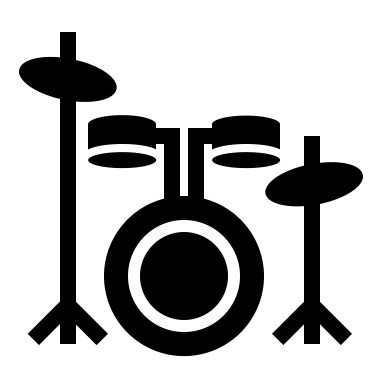 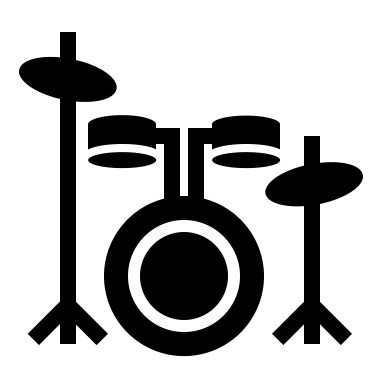 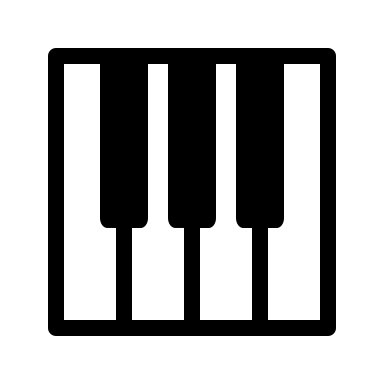 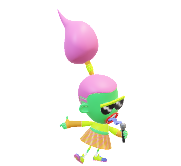 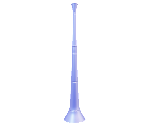 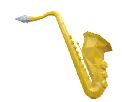 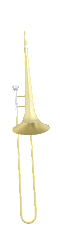 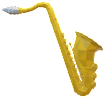 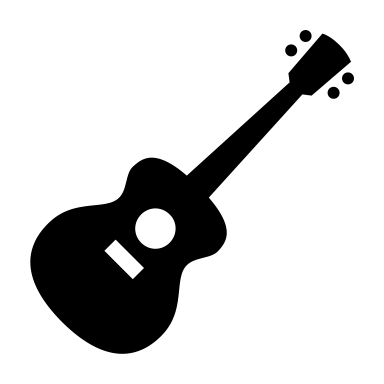 PA:Minimum 3-veis anlegg med subbas høyttalere. PA-systemet må være dimensjonert til å dekke hele konsertlokalet uten problemer. Min 110db. Anlegget må være ferdig rigget og klar til bruk ved avtalt ankomst.Vi foretrekker: D&B, EAW, Turbosound el tilsvarende kvalitet.PA Mixer FOHMiksebord av høy kvalitet, med tilstrekkelig antall linjer til å dekke behovet spesifisert i inputliste.Mixer må plasseres sentralt i publikumsområdet, slik det gir god lytting for lydteknikker.Min. 8 aux tapninger, 4 pre-fade til monitor og 4 post-fade til effekter.Effekter FOH2x gode romklange Lexicon 300, pcm 90 ell tilsvarende1 x multieffekt spx 90 ell lign.1x delay tc 2290 ell tilsvarende4 x Kompressor av god kvalitet6 x 31 bånds EQ til monitor og PA1 x cd spillerMikrofoner etc.I henhold til InputlisteMonitorsystemPgm 1: Trommer. Pgm 2: horns x 2 mon.Pgm 3: key. Pgm 4: Vox front x 2 mon.LysBandet har ikke med egen lystekniker, Arrangør stiller med lysanlegg av profesjonell kvalitet tilpasset lokalet. Backline (dersom arrangør stiller med det)Guitar : Fender Twin reverb ell lign brukbar forsterkerBass:Amp +capinet 4x10 Mark bass, Eden, EBS ell. lign. Drums:Gretsh, ludwig, Tama trommer.22x14 basstromme m/lite hull i resonansskinn og håndklær ell .lign for dempning i basstromme.12x8 tam16x16 gulv tam med benTrommeteppe, trommestol, 3 cymbalstativer, skarpstativ, hi-hatstativ, basstromme pedal.Bærehjelp.Det må være en profesjonell lydteknikk tilstede fra bandet ankommer til konserten er slutt, som kjenner anlegget.Inputliste for FUNKYFIZEDDato: ______________________________________Arrangørs underskrift: ________________________________________FFUNKYFIZED Teknisk riderCHInstrumentMicInsert1BasstrommeBeta 52Gate2Skarp overSM 57Gate3Hi-hatCond.4Rack604Gate5Floor604Gate6OH LCond.7OH RCond.8Bass DIAktiv DIcomp9El-gtr  alfSm5710Key LAktiv DI11Key RAktiv DI12Trompet 1Sm 5813Trompet 2Sm 5814Tenor saxEgen DPA15Alt saxEgen DPA16TromboneSm 5817Baryton saxSm 5818Gonga/bongoSm 5719Vox JuneBeta 58Comp20Vox LinnBeta 58Comp21Vox DrumsBeta 58 Comp